Důvodová zpráva:Rada Olomouckého kraje (dále jen ROK) svým usnesením č. UR/65/33/2015 ze dne 16. 4. 2015 schválila účast sportovní reprezentace Olomouckého kraje na Hrách VII. zimní olympiády dětí a mládeže 2016.Pořadatelem této významné sportovní akce je Ústecký kraj.Pořadatel akce požaduje řešit zajištění účasti jednotlivých sportovních výprav (platba ubytování a stravování účastníků) formou smlouvy o poskytnutí příspěvku na zajištění účasti na Hrách VII. zimní olympiády dětí a mládeže 2016 mezi jednotlivými kraji a Ústeckým krajem. V případě Olomouckého kraje se jedná o úhradu ubytování a stravy pro 93 účastníků v celkové částce 158 100 Kč (1 700 Kč/os/pobyt).Rada Olomouckého kraje (dále jen ROK) na své schůzi dne 12. 11. 2015 Smlouvu o poskytnutí příspěvku na zajištění účasti na Hrách VII. zimní olympiády dětí a mládeže 2016 mezi Olomouckým krajem a Ústeckým krajem odsouhlasila.O uzavření této smlouvy rozhodlo Zastupitelstvo Ústeckého kraje dne 2. 11. 2015 usnesením č. 27/25Z/2015.ROK navrhuje ZOK vzít na vědomí důvodovou zprávu, schválit uzavření Smlouvy o poskytnutí příspěvku na zajištění účasti výpravy Olomouckého kraje na Hrách VII. zimní olympiády dětí a mládeže 2016 mezi Olomouckým krajem a Ústeckým krajem dle důvodové zprávy a dle Přílohy č. 1 důvodové zprávy a uložit Ing. Jiřímu Rozbořilovi, hejtmanovi, podepsat smlouvu dle bodu 3 usnesení.Přílohy:- Příloha č. 1Smlouva o poskytnutí příspěvku na zajištění účasti výpravy Olomouckého kraje na Hrách VII. zimní olympiády dětí a mládeže 2016 mezi Olomouckým krajem a Ústeckým krajem(strana 2 – 4)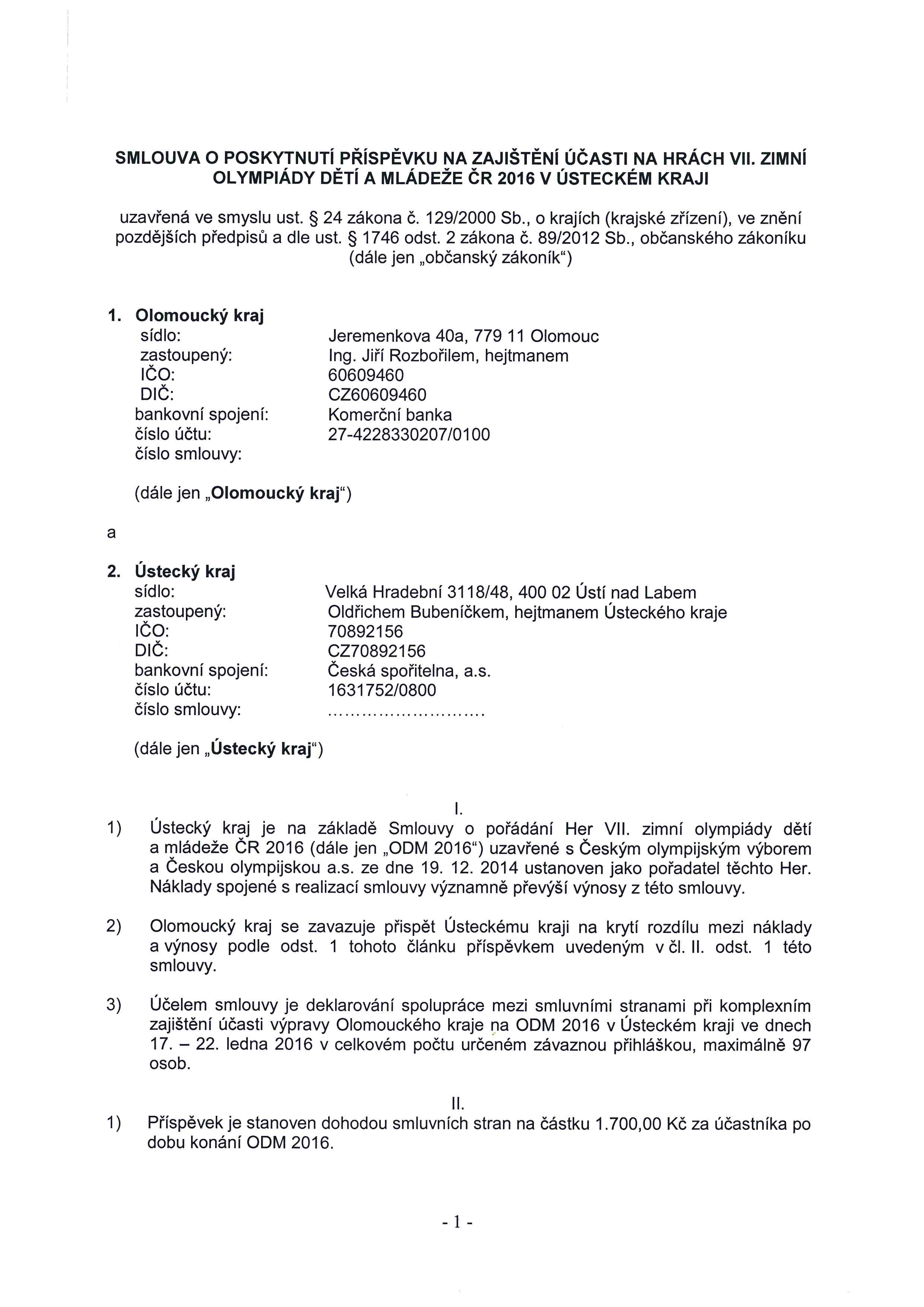 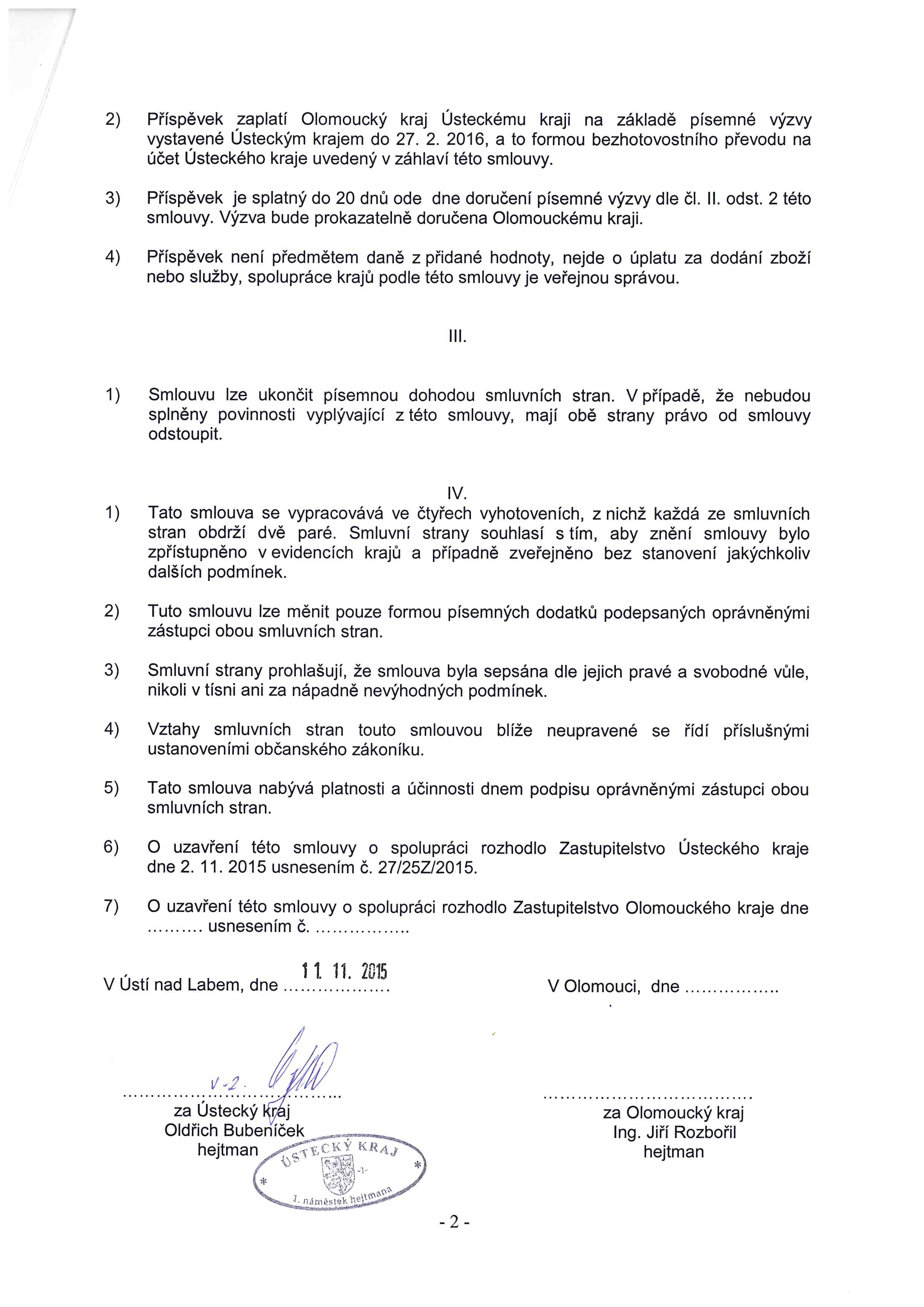 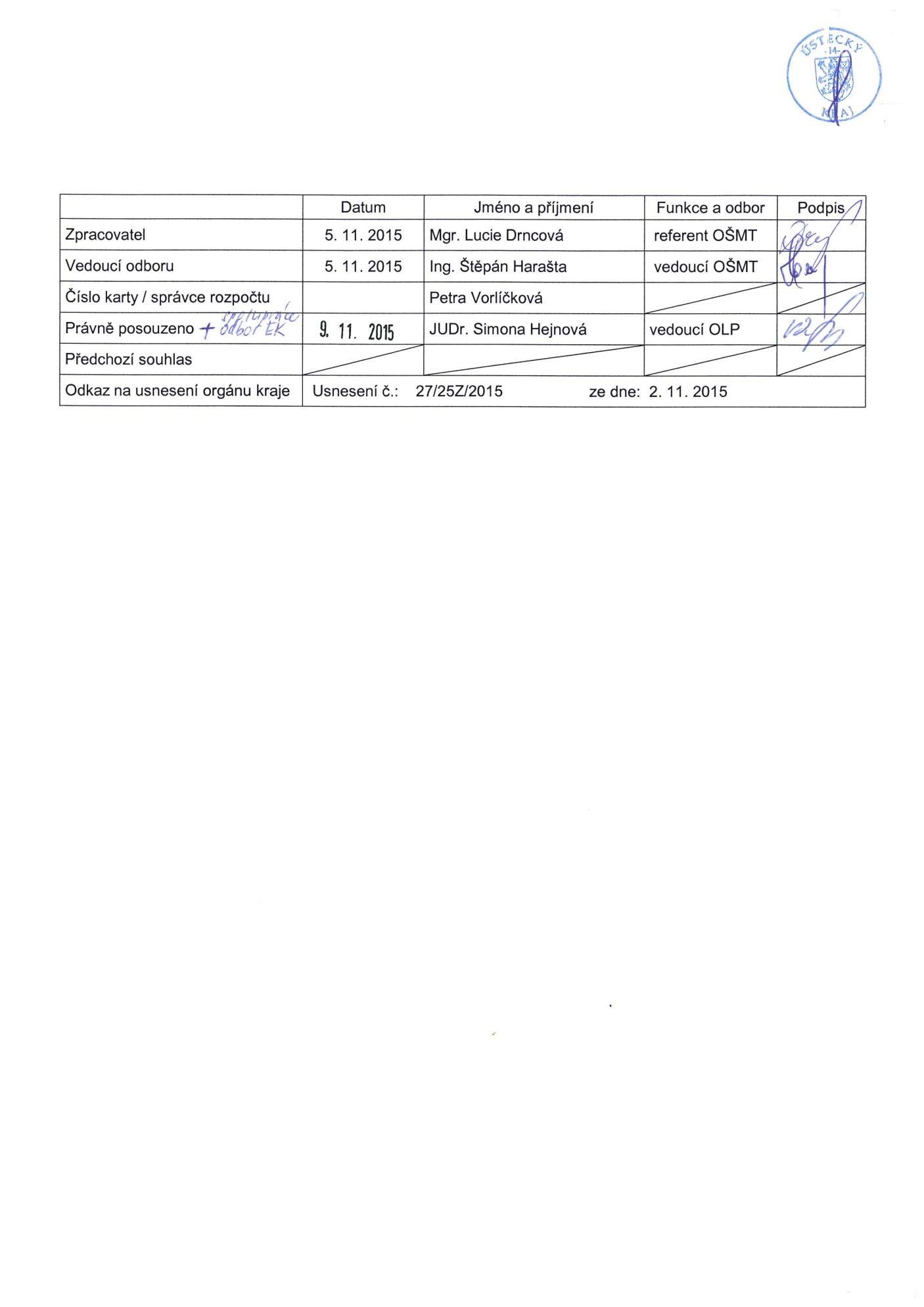 